№28(646) 			 		   	                  05 мая 2017г.Официальное издание органов местного самоуправленияШапкинского сельсовета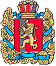 ШАПКИНСКИЙ СЕЛЬСКИЙ СОВЕТ ДЕПУТАТОВЕНИСЕЙСКОГО РАЙОНАКРАСНОЯРСКОГО КРАЯ                                                    РЕШЕНИЕ            05.05.2017г                                        п. Шапкино	            	            № 23-93рОб отмене решений Шапкинского сельского Совета депутатов от 13.11.2014 № 47-220р«Об установлении налога на имущество физических лиц», от 13.11.2015 №3-15р «Об установлении налога на имущество физических лиц»На основании проведенного анализа нормативно-правовых актов в налоговой сфере за 2016 год Министерством финансов Красноярского края, Шапкинский сельский Совет депутатов РЕШИЛ:Отменить следующие Решения Шапкинского сельского Совета депутатов:-решение Шапкинского сельского Совета депутатов от 13.11.2014 №47-220р «Об установлении налога на имущество физических лиц».-решение Шапкинского сельского Совета депутатов от 13.11.2015 №3-15р «Об установлении налога на имущество физических лиц».             3.   Контроль за исполнением настоящего решения оставляю за собой.Настоящее решение вступает в силу с момента опубликования (обнародования) в газете «Шапкинский вестник» и подлежит размещению на официальном интернет-сайте администрации Шапкинского сельсовета.Глава Шапкинского сельсовета –Председатель Шапкинского сельскогоСовета депутатов                                                                        Л.И. ЗагитоваОтпечатано в администрации Шапкинского сельсовета на персональном компьютере по адресу: Россия, Красноярский край, Енисейский район, п. Шапкино, ул. Центральная, 26, тел. 70-285 Распространяется бесплатно. Тираж 10 экз.